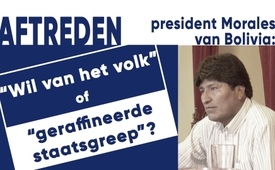 Aftreden van de president van Bolivia: “Wil van het volk” of “geraffineerde staatsgreep”?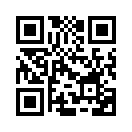 Op zondag 10 november 2019 kondigde de Boliviaanse president Evo Morales zijn aftreden aan. Dit werd voorafgegaan door beschuldigingen van mogelijke "onregelmatigheden" bij de recente presidentsverkiezingen. Morales zelf sprak van een staatsgreep. Wat is er nu waar? Heeft Morales echt de wil van het volk genegeerd of is het een geraffineerde staatsgreep? Deze uitzending toont belangrijke achtergrondinformatie die niet in de reguliere media wordt genoemd.

Vertaald met www.DeepL.com/Translator (gratis versie)Op zondag 10 november 2019 kondigde de Boliviaanse president Evo Morales zijn aftreden aan. Dit volgde op de publicatie van een voorlopig rapport van de Organisatie van Amerikaanse Staten (OAS). Er wordt melding gemaakt van mogelijke “onregelmatigheden” bij de presidentsverkiezingen. Morales maakte daarop de weg vrij voor nieuwe verkiezingen. In de dagen daarvoor hadden de oppositie, het leger en de politie op een manier gehandeld die neerkomt op een poging tot staatsgreep. De media toonde video's van brandende bussen en huizen. Morales zei dat het huis van zijn zus ook in brand was gestoken door gepeupel.
Evo Morales motiveerde zijn ontslag als volgt: “Ik treed terug zodat onze broeders in politieke functies niet verder vervolgd worden. Ik betreur deze staatsgreep ten zeerste. Ik wil je zeggen, broeders en zusters, de strijd eindigt hier niet. We zullen deze strijd voor gelijke rechten in vrede voortzetten.”
Morales kondigde kort daarna aan dat hij het land zou verlaten richting Mexico. Daar werd hem om humanitaire redenen asiel verleend. Op 11 november schrijft hij op Twitter: “Het doet me pijn om het land te verlaten om politieke redenen, maar ik zal er altijd naar omzien. Binnenkort kom ik terug met meer kracht en energie”.
De eens stabiele Andesstaat dreigt in chaos weg te zinken. Massamedia zoals SRF noemen de onbetwiste verdiensten van de regering Morales: de economie is sterk gegroeid, de werkgelegenheid is sterk toegenomen en de armoede is sterk verminderd. Toch wordt Morales, als zondebok, verantwoordelijk gesteld voor de huidige chaos in Bolivia. Zo wordt nu bijvoorbeeld de Amerikaanse president Trump, van wie de massamedia anders nauwelijks een draad heel laat, geciteerd: Trump heeft het aftreden van Morales  “als een belangrijk moment voor de democratie in het westelijk halfrond geaccentueerd. Morales heeft geprobeerd zich niets aan te trekken van de wil van het volk”.
Wat is er nu waar? Heeft Morales zich echt niets aangetrokken van de wil van het volk of is het een geraffineerde staatsgreep? Bij de beoordeling van wat er in de Mainstreammedia wordt verzwegen, moet rekening worden gehouden met het volgende:  Evo Morales heeft nooit een blad voor de mond genomen als het erom ging het “neokoloniale en imperialistische optreden van Amerika”, ook in zijn land, te bekritiseren. Ter gelegenheid van een toespraak voor een gehoor van duizenden mensen aan de Technische Universiteit van Berlijn op 4 november 2015 verwees de eerste inheemse president van Bolivia naar het grote verzet waarmee hij werd geconfronteerd. Dit naar aanleiding van “de aanspraak van Amerika op macht in haar geopolitieke “achtertuin”. Meteen aan het begin van de verkiezingscampagne van 2002 deelde Manuel Rocha, de toenmalige Amerikaanse ambassadeur in Bolivia mee, dat in Bolivia onheil dreigde, door de verkiezing van de “Bin Laden van de Andes”, dat wil zeggen Morales.
Morales verwees naar verdere destabilisatiepogingen van de Amerikaanse ambassade en het openlijk steunen van de rechtse, gewelddadige separatistische beweging.
Daarom zei Morales letterlijk: “In 2010 zagen we ons gedwongen om de Amerikaanse ambassadeur het land uit te zetten. Zonder angst voor het imperium, heb ik de heer Goldberg tot persona non grata verklaard. Sindsdien hebben we relatieve rust gehad in het land.”
Dat de Amerikaanse strategen nauwelijks met de uitwijzing in het reine zijn gekomen, wordt bevestigd door 16 explosieve geluidsopnamen die onlangs bekend werden. De Latijns-Amerikaanse expert Frederico Füllgraf, die opgroeide als zoon van Duitse immigranten in Zuid-Brazilië, rapporteerde op 9 november over de geheime opnames en gesprekken tussen politici en militairen. Deze hadden tot doel politieke omwentelingen in de periode voor en na de recente presidentsverkiezingen en het voorkomen van de herverkiezing van Morales. In een van de geluidsopnames werd voormalig parlementslid Manfred Reyes Villa eraan herinnerd dat de Amerikaanse senatoren Marco Rubio, Bob Menéndez en Ted Cruz hadden gedreigd economische sancties op te leggen aan Bolivia als Evo Morales de verkiezingen zou winnen. Reyes Villa spreekt openlijk over plannen tot aftreden. Geluidsopname nummer 15 bevat verwijzingen naar de samenwerking van de putschisten met een bepaalde Jubileumstichting, de Europese Unie, de Amerikaanse ambassade en de Evangelische Kerk. De regering was op de hoogte van deze opnames en ze bevestigde Evo Morales' waarschuwing voor een geplande staatsgreep.
Deze aanwijzingen bevestigen de officiële verklaringen van de regeringen van Nicaragua, Cuba, Venezuela, Mexico en Uruguay, die duidelijk spreken van een staatsgreep: “Het is een ‘geraffineerde’ operatie van radicale sectoren van de politieke oppositie, particuliere media, de Amerikaanse ambassade en de Organisatie van Amerikaanse Staten (OAS)”. Dit is een poging “om de natuurlijke hulpbronnen van het Boliviaanse volk te privatiseren en ze te onderwerpen aan de plannen van het Witte Huis en transnationale bedrijven”.
Nu is het noodzakelijk om in het oog te houden of de middelen van de Boliviaanse bevolking worden geprivatiseerd en verkwanseld aan internationale bedrijven. Als dit het geval is, is het een sterke aanwijzing dat het om een staatsgreep ging.door dd.Bronnen:https://de.wikipedia.org/wiki/Evo_Morales#Pr%C3%A4sidentschaftswahl_2019
https://www.amerika21.de/2019/11/233847/neuwahlen-bolivien-putschversuch-oas
https://www.nzz.ch/international/boliviens-praesident-evo-morales-tritt-zurueck-ld.1521044
https://www.srf.ch/news/international/bolivien-vor-neuwahlen-was-evo-morales-zum-verhaengnis-wurde
https://www.srf.ch/news/international/chaos-droht-in-bolivien-ex-praesident-morales-fluechtet-ins-exil
https://de.sott.net/article/19866-Beifall-fur-Evo-Morales-offene-Worte-uber-USA-und-den-Rausschmiss-des-US-Botschafters-aus-Bolivien
https://www.nachdenkseiten.de/?p=56232
http://www.resumenlatinoamericano.org/2019/11/03/bolivia-surgen-16-audios-que-vinculan-a-civicos-exmilitares-y-eeuu-en-planes-de-agitacion/
https://www.amerika21.de/2019/11/233917/gewalt-bolivien-eskaliertDit zou u ook kunnen interesseren:---Kla.TV – Het andere nieuws ... vrij – onafhankelijk – ongecensureerd ...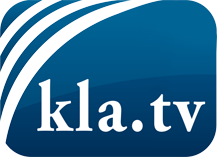 wat de media niet zouden moeten verzwijgen ...zelden gehoord van het volk, voor het volk ...nieuwsupdate elke 3 dagen vanaf 19:45 uur op www.kla.tv/nlHet is de moeite waard om het bij te houden!Gratis abonnement nieuwsbrief 2-wekelijks per E-Mail
verkrijgt u op: www.kla.tv/abo-nlKennisgeving:Tegenstemmen worden helaas steeds weer gecensureerd en onderdrukt. Zolang wij niet volgens de belangen en ideologieën van de kartelmedia journalistiek bedrijven, moeten wij er elk moment op bedacht zijn, dat er voorwendselen zullen worden gezocht om Kla.TV te blokkeren of te benadelen.Verbindt u daarom vandaag nog internetonafhankelijk met het netwerk!
Klickt u hier: www.kla.tv/vernetzung&lang=nlLicence:    Creative Commons-Licentie met naamgeving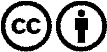 Verspreiding en herbewerking is met naamgeving gewenst! Het materiaal mag echter niet uit de context gehaald gepresenteerd worden.
Met openbaar geld (GEZ, ...) gefinancierde instituties is het gebruik hiervan zonder overleg verboden.Schendingen kunnen strafrechtelijk vervolgd worden.